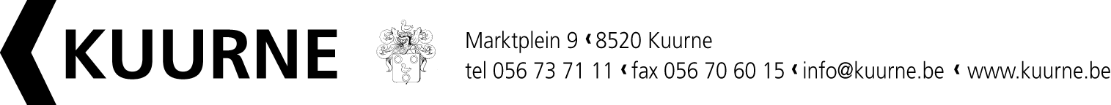 AANVRAAG SUBSIDIE STRAATFEESTVOORBEHOUDEN VOOR DE DIENSTDatum ontvangst:	Datum antwoord:	Datum uitbetaling:cf. Reglement? OK / NOK	Toegekend bedrag:Controle bewijsstukken:	Foto(’s) 	Uitnodiging 	Deelnemerslijst BASISGEGEVENS STRAATFEESTNaam van de straat, het straatdeel of de straten waarvoor het feest georganiseerd wordt: Datum:	Tijdstip:	van	tot Verwacht aantal deelnemers:	Locatie straatfeest:	Privéterrein 	Openbaar domein* * Let op: gebruikt u voor het straatfeest een gedeelte van het openbaar domein (vb. parkeerplaatsen, straat zelf, buurtspeelplein, ander deel van de straat, …), dan dient u een aanvraag voor het gebruik in via het gemeentelijk digitaal evenementenloket, dat terug te vinden is onder www.kuurne.be/organiseren.GEGEVENS ORGANISATORGDPRMag de Gemeente Kuurne de verkregen foto’s gebruiken op haar eigen sociale mediakanalen of in Info Kuurne?Het is aan de organisatie in kwestie om correct toestemming te vragen bij haar eigen leden (deelnemers) voor het nemen en publiceren van de beelden en voor het doorgeven aan derden (zoals lokaal bestuur Kuurne).  Ja, geen probleem ja, maar enkel de foto’s waarop mensen niet herkenbaar zijn en/of de sfeerfoto’s Neen, de foto’s dienen enkel als bewijsstukBELANGRIJK OM WETENDe aanvrager verklaart hierbij ALLE inwoners van de betrokken straat, straatdeel of verschillende straten uit te nodigen.Als u verschillende activiteiten in een jaar georganiseerd worden, dan kan u per straatfeest een afzonderlijke subsidieaanvraag indienen. Er wordt een bedrag per aanvraag toegekend.Als het straatfeest betoelaagd wordt, gaat de aanvrager akkoord om het gemeentelijk promotiemateriaal gebruiken tijdens het straatfeest. De aanvrager haalt dit materiaal voor het straatfeest in voldoende aantallen af op de vrijetijdsdienst.Ondergetekende(n) aanvragerDatum + handtekeningStuur deze subsidieaanvraag uiterlijk 4 weken voor het straatfeest via mail naar subsidie@kuurne.be.P.S.: Dit is een subsidieaanvraag, geen evenementenfiche of aanvraag van feestmateriaal.Organisator(en):Contactpersoon: Adres: Telefoonnummer: Emailadres: IBAN-Rekeningnummer: op naam van: